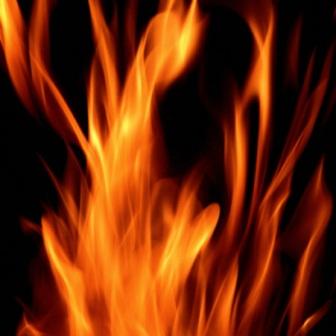 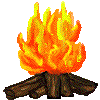 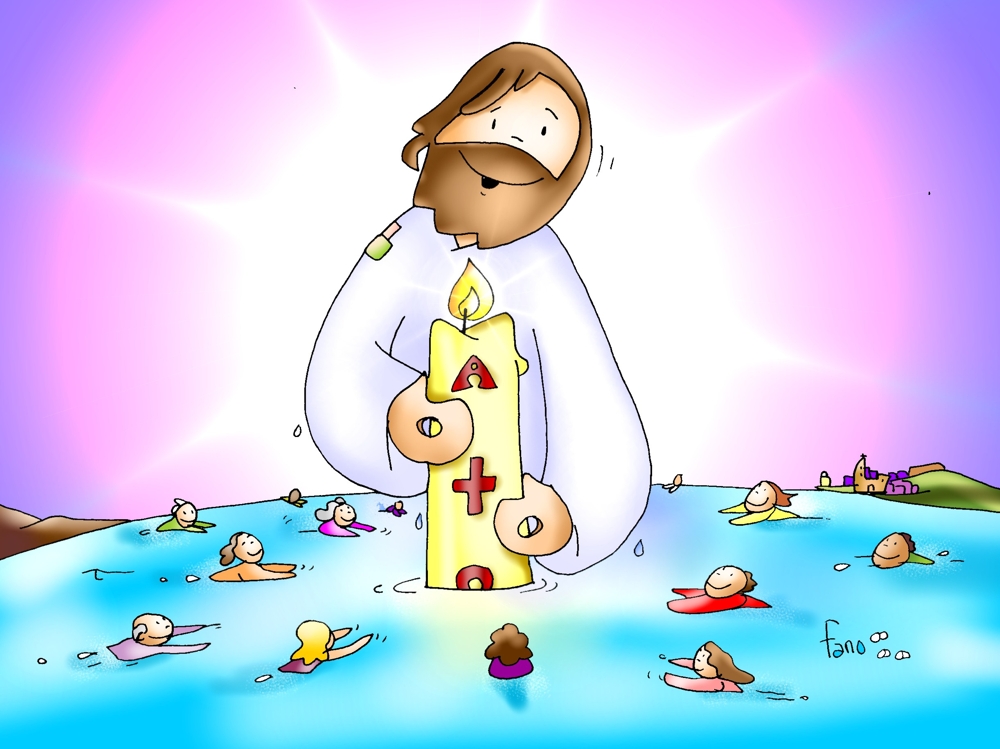 fuego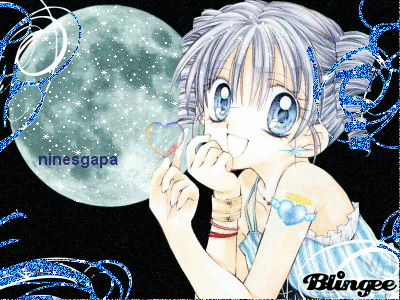 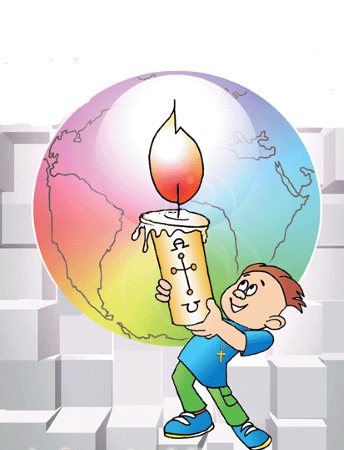 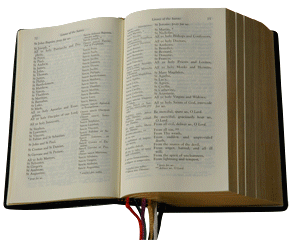 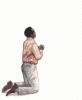 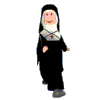 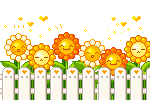 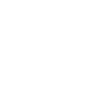 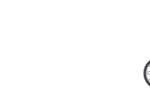 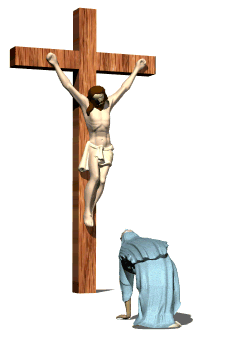 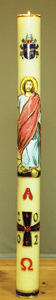 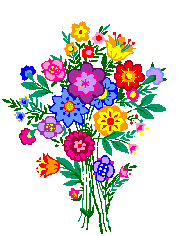 